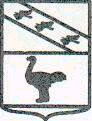 Льговский Городской Совет депутатов Р Е Ш Е Н И Еот 30 июля 2020 года  № 46О порядке учета предложений по проекту решенияЛьговского Городского Совета депутатов «О внесении изменений и дополнений в Уставмуниципального образования «Город Льгов» Курской области» и порядке участия граждан в обсуждении проекта решения 	Руководствуясь пунктом 4 статьи 44 Федерального закона от 06.10.2003 №131-ФЗ «Об общих принципах организации местного самоуправления в Российской Федерации», Льговский Городской Совет депутатов РЕШИЛ:При учете предложений руководствоваться «Порядком учета  предложений по проекту решения Льговского Городского Совета депутатов «О внесении изменений и дополнений в Устав муниципального образования «Город Льгов» Курской области», утвержденным Решением Льговского Городского Совета от 31.05.2011 №45.Порядок участия граждан в обсуждении проекта определяется «Порядком участия граждан в обсуждении проекта решения Льговского Городского Совета депутатов «О внесении изменений и дополнений в Устав муниципального образования «Город Льгов» Курской области», утвержденным Решением Льговского Городского Совета от 31.05.2011 №45.Утвердить состав комиссии по обсуждению проекта Решения, приему и учету предложений по нему, согласно приложению №1 к настоящему Решению.Поручить комиссии по обсуждению проекта Решения, приему и учету предложений по нему:-обобщить и систематизировать предложения по проекту Решения;-обобщенные и систематизированные материалы представить в Льговский Городской Совет депутатов.5. Настоящее Решение подлежит официальному опубликованию (обнародованию) в установленном порядке и  вступает в силу со дня его официального опубликования (обнародования).Председатель  Льговского Городского Совета депутатов                                                   Ю.П. СкобелевИ.о. Главы города Льгова Курской области                                                                          А.Е. СавенковПриложение № 1 к Решению Льговского Городского Совета депутатов от 30 июля 2020 года №46СОСТАВ КОМИССИИпо обсуждению проекта Решения Льговского Городского Совета депутатов «О внесении изменений и дополнений в Устав муниципального образования «Город Льгов» Курской области»Скобелев Юрий Петрович – Председатель Льговского Городского Совета депутатов,Татаренко Марина Владимировна – депутат Льговского Городского Совета депутатовСамсонов Егор Вячеславович  – депутат Льговского Городского Совета депутатовДеменкова Елена Николаевна – руководитель аппарата Льговского Городского Совета депутатов,Гладилина Ольга Ивановна – начальник юридического отдела Администрации города Льгова,Картышов Леонид Петрович – управляющий делами Администрации города Льгова.___________________________________________________________________